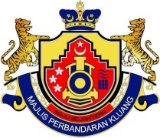 MAJLIS PERBANDARAN KLUANGKEPUTUSAN SEBUTHARGA BEKALANBILNO. SEBUTHARGATAJUK BEKALANKOD BIDANG/ KELAS LESENKEPUTUSAN SEBUTHARGA1MPK/599/201/SH-P/17-23MEMBEKAL PAKAIAN SERAGAM (UKUR BADAN) UNTUK KAKITANGAN YANG LAYAK MENGIKUT JENISNYA BAGI TAHUN 2023020801020802020804DE CREATIVE IMAGE